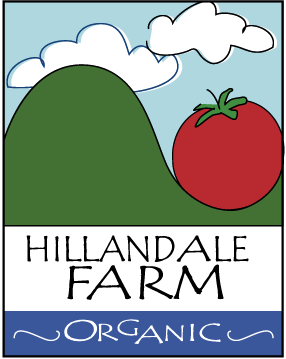 SEWAGE CONTAMINATION TREATMENT PLANHillandale Farm does not operate at sites where there is any risk of sewage spills contaminating produce; however, should there be an exception or an accident that could potentially taint farm produce, the following policy and protocols are in place:Any sewage spills must be dealt with immediately in a manner that minimizes the risk of contaminating the produce. In the case of a sanitation unit spilling or any other septic leakage occurring in or near field boundaries, the following cleanup steps will be performed:Any affected produce is immediately disposed of in a covered waste bin.The contaminated area will be marked off with caution tape or string.Signs in appropriate languages will be posted at the perimeter prohibiting entry to the contaminated area.People and animals will be kept out until the area is sufficiently decontaminated.Any solid waste still resting on the surface will be collected, shoveled up, and removed to the waste bin.Any affected permanent structures will be hosed off and disinfected with a dilute bleach solution.If a sanitation unit has caused the contamination, it will be cleaned up and replaced by the company providing the units and maintenance services.